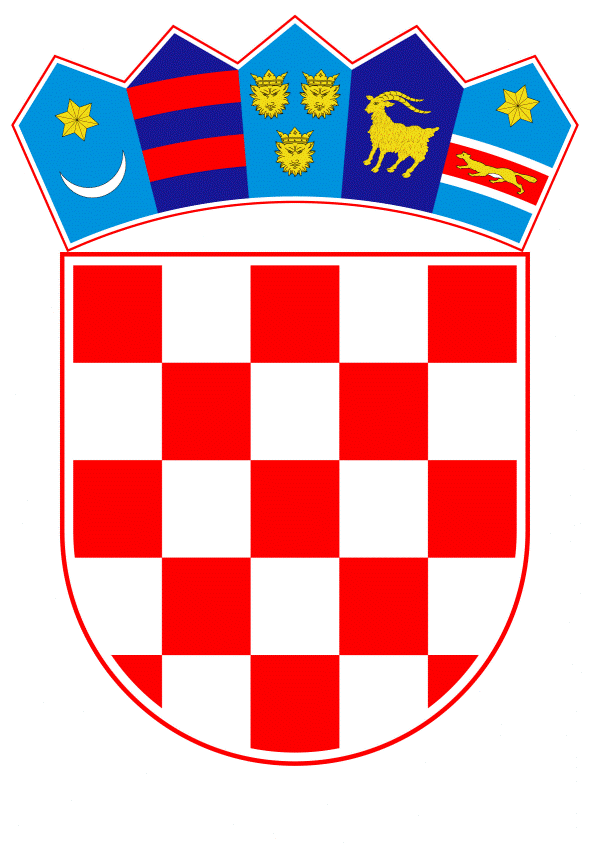 VLADA REPUBLIKE HRVATSKE                                                                                                           Zagreb, 2. studenoga 2023.______________________________________________________________________________________________________________________________________________________________________________________________________________________________Banski dvori | Trg Sv. Marka 2  | 10000 Zagreb | tel. 01 4569 222 | vlada.gov.hrPRIJEDLOGNa temelju članka 4. Uredbe o poslovima upravljanja sustavom i nadzoru provedbe projekata financiranih iz sredstava zajmova i darovnica Republici Hrvatskoj iz ostalih inozemnih izvora („Narodne novine“, broj 33/07.), a u vezi s člankom 18. i 74 Zakona o željeznici („Narodne novine“, broj 32/19., 20/21. i 114/22.), Vlada Republike Hrvatske je na sjednici održanoj _____________ donijelaZ A K L J U Č A KPrihvaća se Projekt „Revitalizacija željezničkog sustava Republike Hrvatske“ u tekstu koji je Vladi Republike Hrvatske dostavilo Ministarstvo mora, prometa i infrastrukture aktom (KLASA: 403-01/23-01/6, URBROJ: 530-06-3-2-23-14 od 24. listopada 2023. godine), a koji bi se financirao i/ili sufinancirao okvirnim zajmom Europske investicijske banke u iznosu od 900.000.000,00 EUR.Ovlašćuje se Ministarstvo mora, prometa i infrastrukture da, putem Ministarstva financija, u ime Vlade Republike Hrvatske, uputi Europskoj investicijskog banci Projekt iz točke 1. ovog Zaključa, radi pokretanja postupka pripreme i odobrenje okvirnog zajma Europske investicijske banke, a u svrhu provedbe Projekta iz točke 1. ovog Zaključka.  Sredstva okvirnog zajma Europske investicijske banke planirati će se u državnom proračunu na razdjelu Ministarstva mora, prometa i infrastrukture, a sredstva za otplatu okvirnog zajma EIB-a planirat će se u državnom proračunu na razdjelu Ministarstva financija.Zadužuje se Ministarstvo mora, prometa i infrastrukture da obavi sve potrebne poslove i vodi daljnje pripreme Projekta iz točke 1. ovog Zaključka, u skladu s eventualnim dodatnim zahtjevima Europske investicijske banke. KLASA:	URBROJ:	Zagreb, 									       PREDSJEDNIK     									   mr. sc. Andrej PlenkovićO b r a z l o ž e nj eNastavno na donesene strateške dokumente, i to Strategiju razvoja željezničkog sustava Republike Hrvatske do 2032. godine te pismo sektorske politike pod nazivom „Modernizacija i restrukturiranje željezničkog sektora“ stvoreni su preduvjeti za provedbu reforme i modernizaciju željezničkog sektora. U skladu s navedenim dokumentima, utvrđen je strateški okvir za transformaciju željezničkog sustava Republike Hrvatske u svrhu ostvarenja zajedničkih dugoročnih ciljeva Europske unije iz Bijele knjige o prometu kao i Strategije održive i pametne mobilnosti. Uspostavljeni strateški okvir omogućuje upravljanje željezničkim sustavom usmjerenim na rezultate prema točno i logično utvrđenim ciljevima i potrebama za naredno desetogodišnje razdoblje.U namjeri sveobuhvatnog i pravovremenog postizanja svih ciljeva zadanih spomenutim strateškim okvirom, Ministarstvo mora, prometa i infrastrukture je u suradnji s trgovačkim društvima HŽ INFRASTRUKTURA d.o.o. (u daljnjem tekstu: HŽI) i HŽ Putnički prijevoz d.o.o. (u daljnjem tekstu: HŽPP) definiralo strateške investicijske projekte za naredno desetogodišnje razdoblje i to prema stupnju spremnosti za financiranje od prioriteta A do prioriteta D (u privitku), koji zajedno čine Projekt „Revitalizacija željezničkog sustava Republike Hrvatske“.Uzimajući u obzir da Republika Hrvatska nema strategiju suradnje s Europskom investicijskom bankom, sukladno članku 4. Uredbe o poslovima upravljanja sustavom i nadzoru provedbe projekata financiranih iz sredstava zajmova i darovnica Republici Hrvatskoj iz ostalih inozemnih izvora („Narodne novine“, broj 33/2007.) Ministarstvo mora, prometa i infrastrukture pokreće postupak donošenja zaključka Vlade Republike Hrvatske o prihvaćanju predmetnih projekata te ovlašćivanju Ministarstva mora, prometa i infrastrukture da putem Ministarstva financija uputi zahtjev Europskoj investicijskoj banci u svrhu realizacije višegodišnjeg okvirnog sporazuma za kreditno zaduženje. Realizacija gore navedenih projekata dovesti će do značajnog poboljšanja sigurnosti putnika i osoblja, smanjujući rizik od nesreća i ozljeda te do povećanja kapaciteta i modernizacije željezničke infrastrukture, a što će pozitivno utjecati na smanjenje gužvi na cestama i promicanja održivog razvoja. Osim toga, investicije u željeznički sustav mogu imati opći pozitivan utjecaj na društvo, ekonomiju i okoliš. Predloženi indikativni projekti financirati će se okvirnim zajmom Europske investicijske banke. Planirano je zaduživanje u iznosu od 900.000.000 EUR, a navedenim iznosom okvirnog zajma financirali i/ili sufinancirali bi se indikativni projekti nominirani stupnjem prioriteta A društva HŽI u iznosu od 714.686.057 EUR, te indikativni projekti društva HŽPP, također nominirani stupnjem prioriteta A, u iznosu od 185.313.943 EUR. Sredstva za provedbu predmetnih projekata koji se prihvaćaju ovim Zaključkom biti će osigurana u okviru limita ukupnih rashoda utvrđenih za razdjel Ministarstvo mora, prometa i infrastrukture Odlukom Vlade o proračunskom okviru za razdoblje 2024.-2026. godinu. U razdoblju od 2027. godine pa do kraja razdoblja provedbe sredstva će se osiguravati u okviru  limita ukupnih rashoda utvrđenih za razdjel Ministarstvo mora, prometa i infrastrukture Odlukom Vlade o proračunskom okviru za pojedino trogodišnje razdoblje.Predlagatelj:Ministarstvo mora, prometa i infrastrukturePredmet:Prijedlog zaključka o prihvaćanju Projekta „Revitalizacija željezničkog sustava Republike Hrvatske“ za financiranje i/ili sufinanciranje iz okvirnog zajma Europske investicijske banke